Prot.n. 65/2021								Avellino 2 Dicembre   2021								Ai Sigg. Titolari di Farmacia								della Provincia di Avellino										L O R O       S E D I 				   			e.p.c.	Spett.le Credifarma								Via Dei Caudini n. 2								00185 RomaOggetto: Comunicazioni.Caro Collega, Ti comunico che è  stato disposto il   pagamento  relativo alla  Distinta Contabile Riepilogativa :Ottobre  2021  mandati dal n° 12.928 al n° 13.085.Cordiali saluti.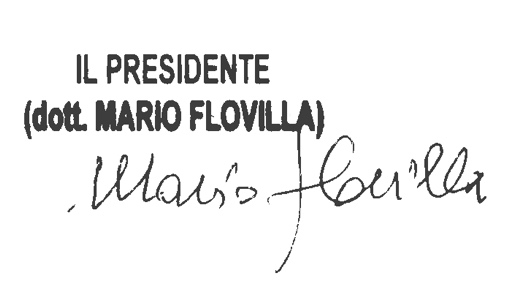 